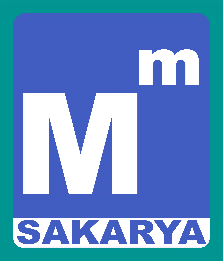 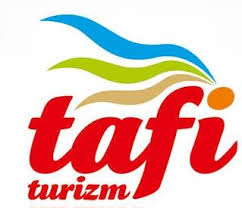                                                                                                                                         Tarih .. / .. / …. KREDİ KARTI ( MAIL ORDER ) ÖDEME FORMUMüşteri Adı Soyadı / Firma Adı     : ……………………………………………………………………………….                                                                                     Kart Sahibi Adı Soyadı                   : ………………………………………………………………………………..		Adres				  : ………………………………………………………………………………..		Vergi Dairesi  / Vergi Numarası	  : ……………………………………………………………………………….		GSM ( Cep ) / Sabit Telefon           : ………………………………………………………………………………..							Kartın Alındığı Banka                    : ……………………………………………………………………………….	KART NOLütfen 16 Haneli Kredi Kartı Numaranızı aşağıda yer alan KART NO bölümüne yazınızSON KULLANMA TARİHİ:Kartınızın Son Kullanma tarihini Kartta yazıldığı gibi Ay ve Yıl Olarak doldurunuz.   /                    AY  	                         YILGÜVENLİK KODU	:KART CİNSİ		:	□ Visa		□ Mastercard		□ EuroÖdeme Tutarı (Rakamla) 	: ………………………. TLÖdeme Tutarı (Yazıyla)  	: ……………………………………………………………………………….. TLYukarıdaki bilgilerin doğru olduğunu ve  özgür irademle yazdığımı kabul ediyorum.Alınan mal veya hizmet bedelinin SESA BESİ LTD.ŞTİ. tarafından,  yukarıda belirtilen bilgiler doğrultusunda, alacak olarak kaydedilmesini beyan ederim.Kart numarasının değişmesi, son kullanma tarihinin geçmesi, çalınması, kaybolması durumunda, gerekli yerlere yasal başvuru yapacağımı, satıcı kurumun bu durumla ilişkilendirilmeyeceğini taahhüt ederim.Önceden vermiş olduğum ödeme tarihinde, ödemenin iptalinin istenmesi veya ödenmemesi, söz konusu değildir.                                                                                                                                                                                            Ad / Soyad                İmza / Firma Kaşe *Formun aslının gönderilmesi gerekmektedir.*Yukarıda Kredi Kart Sahibi Olarak Belirtilen Şahsın,  Onay işlemi için Nüfus Cüzdan Örneği gerekmektedir.  Lütfen Form ile birlikte ek olarak, *Kredi kart     Sahibinin Nüfus Cüzdan Örneğini ( Kimlik Fotokopi ) gönderiniz.*Lütfen bilgileri doldurduktan sonra, İmza ve Firma Kaşenizi vurmayı unutmayınız. Formu doldurduktan sonra tafitur@hotmail.com ADRESİNE YOLLAMANIZ RİCADIR. GARANTİ BANKASI IBAN NU : TR88 0006 2001 3930 0006 2989 18